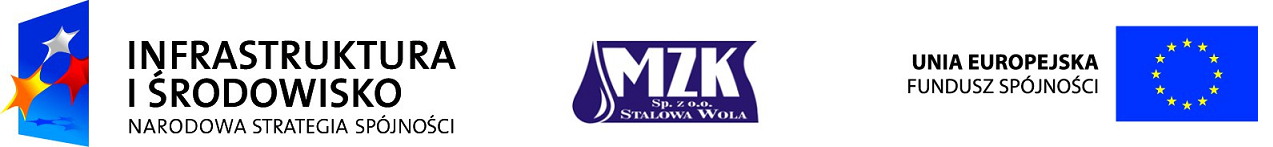 Szanowni Państwo,W celu zbadania oferty rynkowej oraz oszacowania wartości zamówienia Miejski Zakład Komunalny Sp. z o.o. w Stalowej Woli, zwraca się z uprzejmą prośbą o podanie kosztu/ceny działań informacyjno-promocyjnych przedstawionych w załączniku. Działania te chcemy przeprowadzić w związku 
z realizacją Projektu w ramach Programu Operacyjnego Infrastruktura i Środowisko.Wycena powinna obejmować wszystkie koszty przygotowania i przeprowadzenia działań:- prosimy podać cenę netto, VAT i brutto przeprowadzenia działań informacyjno-promocyjnych,- wszystkie ceny powinny być podane w złotych polskich,- wycena powinna uwzględniać wartość autorskich praw majątkowych do dzieł powstałych w wyniku realizacji niniejszej umowy.Informacje na temat kosztów proszę nadsyłać na podany adres e-mail: akusz@mzk.stalowa-wola.pl, tel. (15) 842 34 11 wew. 353 w terminie do 08.03.2013 r.Uwaga:Niniejsza informacja nie stanowi oferty w myśl art. 66 Kodeksu Cywilnego, jak również nie jest ogłoszeniem w rozumieniu ustawy Prawo zamówień publicznych. Informacja ta ma na celu wyłącznie rozpoznanie rynku i uzyskanie wiedzy nt. kosztów przeprowadzenia działań informacyjno-promocyjnych.Z wyrazami szacunku,Anna KuszSpecjalista ds. technologii, informacji i promocji Projektu
Miejski Zakład Komunalny Sp. z o.o.
37-450 Stalowa Wola
ul. Komunalna 1
tel. (015) 842 34 11 wew. 353
tel. kom. 784 350 296  